Межшкольный клуб «Школа взаимодействия»16 февраля 2017 года на базе МАОУ «Гимназия №1» семиклассники из восьми общеобразовательных организаций Эжвинского р-на г. Сыктывкара приняли участие в командной квест-игре, приуроченной Дню молодого избирателя - «Правовой калейдоскоп».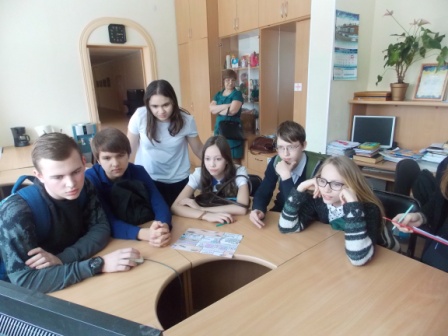 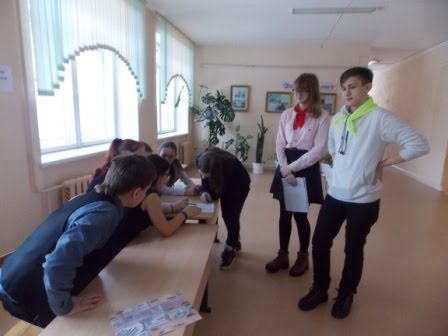 Инициатором мероприятия выступила Территориальная избирательная комиссия Эжвинского района при активном содействии муниципального учреждения «Информационно-методический центр». Провёл квест-игру Совет учащихся «Парламент» (старшая вожатая Кокоянина В.К.).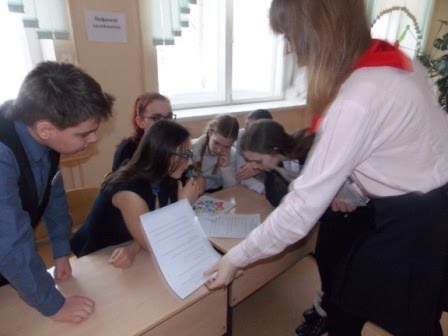 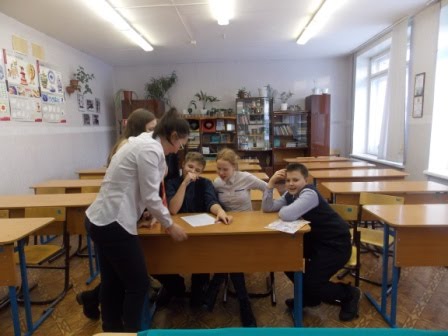 Командам были предложены испытания в лучших традициях межшкольного проекта «Школа взаимодействия»: «оn-line игра», «блиц-опрос», «викторина-презентация» «кроссворд», анализ видео и другие. «Музыкальный калейдоскоп», «Цифровой калейдоскоп», он-лайн игра «Сказка – ложь, да в ней намёк» стали принципиально новыми этапами квеста в «Школе взаимодействия». По окончании испытаний все команды приняли участие во флеш-мобе «Российское движение школьников».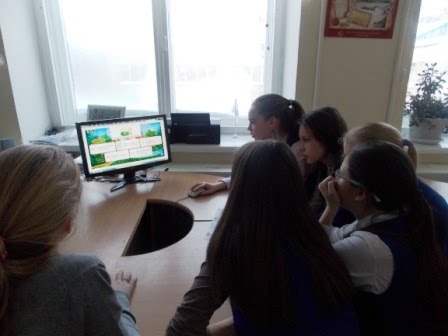 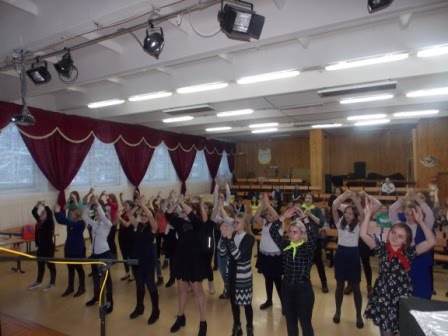 Председатель Территориальной избирательной комиссии Валентина Александровна Казачкина подвела итоги квеста:1 место - МАОУ «Гимназия №1»;2 место - МОУ «СОШ №27»;3 место - МАОУ «Лицей №1».Украшением мероприятия стало выступление фольклорного ансамбля «Сударушка» с песней «Русские традиции».